Додаток 2 	до рішення виконкомувід 18 грудня 2023 року  №275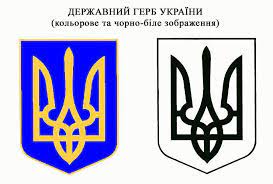 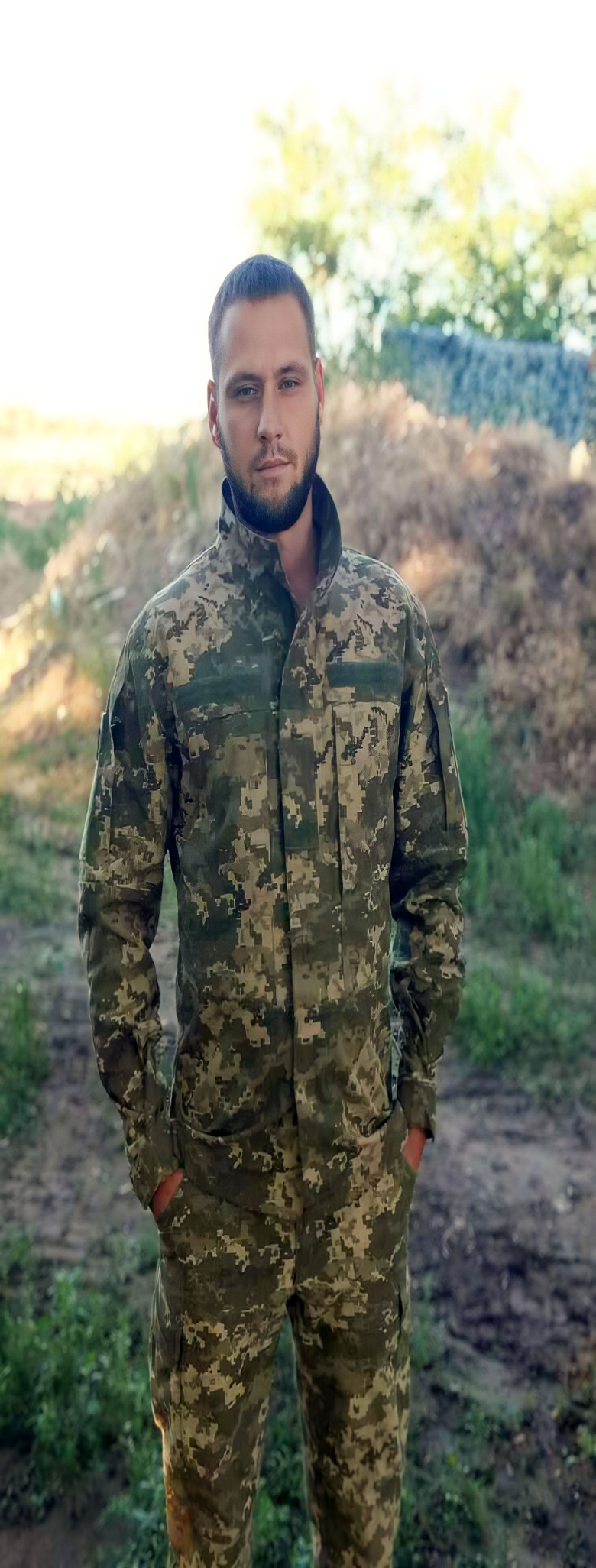          У нашій  школі навчавсяЧуріковДмитро ЮрійовичМолодший лейтенант, командир зенітно-ракетного взводу військової частини А1619  59-ї окремої мотопіхотної бригади імені Якова Гандзюка.Героїчно загинув за незалежність України, за	 мирне   небо, за щасливе майбутнє.19.11.1989р.– 12.06.2023р.Вічна шана і пам'ять  Герою!Секретар виконавчого комітету									 А.П.Філімонов